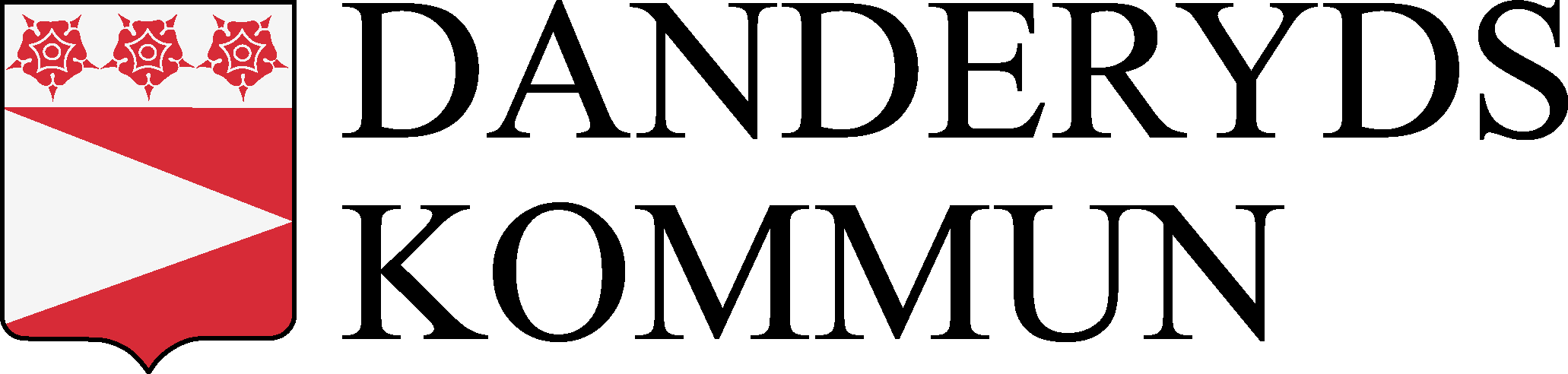 SAMTALinför modersmålsundervisning SAMTALinför modersmålsundervisning AnkomststämpelDokumentet är underlag för rektors beslut om modersmålsundervisning för eleven.Deltagare: elev, vårdnadshavare och modersmålslärare. Samtalet sker på aktuellt modersmål. Uppgifter om elevenDokumentet är underlag för rektors beslut om modersmålsundervisning för eleven.Deltagare: elev, vårdnadshavare och modersmålslärare. Samtalet sker på aktuellt modersmål. Uppgifter om elevenDokumentet är underlag för rektors beslut om modersmålsundervisning för eleven.Deltagare: elev, vårdnadshavare och modersmålslärare. Samtalet sker på aktuellt modersmål. Uppgifter om elevenDokumentet är underlag för rektors beslut om modersmålsundervisning för eleven.Deltagare: elev, vårdnadshavare och modersmålslärare. Samtalet sker på aktuellt modersmål. Uppgifter om elevenDokumentet är underlag för rektors beslut om modersmålsundervisning för eleven.Deltagare: elev, vårdnadshavare och modersmålslärare. Samtalet sker på aktuellt modersmål. Uppgifter om elevenElevens för- och efternamnAktuell årskursAktuell årskursModersmålModersmålSyfteFörmedla förutsättningarna för modersmålsundervisningen och säkerställa att förutsättningarna är uppfyllda.Bedöma elevens grundläggande kunskaper – att eleven förstår det aktuella modersmålet i vardaglig åldersadekvat konversation.Följande dokument ska fyllas iSamtal inför modersmålsundervisningKartläggning av grundläggande kunskaperNedanstående genomgång av lagkrav och förutsättningar för modersmålsundervisning sker i dialog med vårdnadshavare och elev. Viktigt att modersmålsläraren samtalar direkt med eleven. Kartläggning av elevens grundläggande kunskaper ska göras enligt mall.Grundläggande krav (enligt lag) för modersmålsundervisningGenomgång av förutsättningar för modersmålsundervisning		Modersmålsundervisningen är inte för nybörjare (utom i de nationella minoritetsspråken: finska, meänkieli, samiska, jiddisch och romani chib).		Modersmålsundervisningen sker på aktuellt modersmål (inte svenska).		Modersmålsundervisningen sker efter ordinarie skoltid utifrån elevunderlag och lärarens tjänstgöring.		För elever från och med årskurs 4 sker undervisningen i grupp på anvisad skola.		Närvaro på lektionerna är obligatoriskt. Du som vårdnadshavare ansvarar för att anmäla frånvaro enligt gällande rutiner om eleven är frånvarande.		Undervisningen följer läroplanen och har kunskapskrav, precis som alla övriga ämnen i skolan. Skriftliga omdömen ges i årskurs 1-5 och betyg ges i årskurs 6-9. Elev som inte uppfyller kunskapskraven blir inte godkänd.		Modersmålsundervisningen är kostnadsfri, precis som all undervisning i skolan.		Om eleven slutar ska en Avanmälan skickas in till Enheten för flerspråkighet, på särskild blankett.SyfteFörmedla förutsättningarna för modersmålsundervisningen och säkerställa att förutsättningarna är uppfyllda.Bedöma elevens grundläggande kunskaper – att eleven förstår det aktuella modersmålet i vardaglig åldersadekvat konversation.Följande dokument ska fyllas iSamtal inför modersmålsundervisningKartläggning av grundläggande kunskaperNedanstående genomgång av lagkrav och förutsättningar för modersmålsundervisning sker i dialog med vårdnadshavare och elev. Viktigt att modersmålsläraren samtalar direkt med eleven. Kartläggning av elevens grundläggande kunskaper ska göras enligt mall.Grundläggande krav (enligt lag) för modersmålsundervisningGenomgång av förutsättningar för modersmålsundervisning		Modersmålsundervisningen är inte för nybörjare (utom i de nationella minoritetsspråken: finska, meänkieli, samiska, jiddisch och romani chib).		Modersmålsundervisningen sker på aktuellt modersmål (inte svenska).		Modersmålsundervisningen sker efter ordinarie skoltid utifrån elevunderlag och lärarens tjänstgöring.		För elever från och med årskurs 4 sker undervisningen i grupp på anvisad skola.		Närvaro på lektionerna är obligatoriskt. Du som vårdnadshavare ansvarar för att anmäla frånvaro enligt gällande rutiner om eleven är frånvarande.		Undervisningen följer läroplanen och har kunskapskrav, precis som alla övriga ämnen i skolan. Skriftliga omdömen ges i årskurs 1-5 och betyg ges i årskurs 6-9. Elev som inte uppfyller kunskapskraven blir inte godkänd.		Modersmålsundervisningen är kostnadsfri, precis som all undervisning i skolan.		Om eleven slutar ska en Avanmälan skickas in till Enheten för flerspråkighet, på särskild blankett.SyfteFörmedla förutsättningarna för modersmålsundervisningen och säkerställa att förutsättningarna är uppfyllda.Bedöma elevens grundläggande kunskaper – att eleven förstår det aktuella modersmålet i vardaglig åldersadekvat konversation.Följande dokument ska fyllas iSamtal inför modersmålsundervisningKartläggning av grundläggande kunskaperNedanstående genomgång av lagkrav och förutsättningar för modersmålsundervisning sker i dialog med vårdnadshavare och elev. Viktigt att modersmålsläraren samtalar direkt med eleven. Kartläggning av elevens grundläggande kunskaper ska göras enligt mall.Grundläggande krav (enligt lag) för modersmålsundervisningGenomgång av förutsättningar för modersmålsundervisning		Modersmålsundervisningen är inte för nybörjare (utom i de nationella minoritetsspråken: finska, meänkieli, samiska, jiddisch och romani chib).		Modersmålsundervisningen sker på aktuellt modersmål (inte svenska).		Modersmålsundervisningen sker efter ordinarie skoltid utifrån elevunderlag och lärarens tjänstgöring.		För elever från och med årskurs 4 sker undervisningen i grupp på anvisad skola.		Närvaro på lektionerna är obligatoriskt. Du som vårdnadshavare ansvarar för att anmäla frånvaro enligt gällande rutiner om eleven är frånvarande.		Undervisningen följer läroplanen och har kunskapskrav, precis som alla övriga ämnen i skolan. Skriftliga omdömen ges i årskurs 1-5 och betyg ges i årskurs 6-9. Elev som inte uppfyller kunskapskraven blir inte godkänd.		Modersmålsundervisningen är kostnadsfri, precis som all undervisning i skolan.		Om eleven slutar ska en Avanmälan skickas in till Enheten för flerspråkighet, på särskild blankett.SyfteFörmedla förutsättningarna för modersmålsundervisningen och säkerställa att förutsättningarna är uppfyllda.Bedöma elevens grundläggande kunskaper – att eleven förstår det aktuella modersmålet i vardaglig åldersadekvat konversation.Följande dokument ska fyllas iSamtal inför modersmålsundervisningKartläggning av grundläggande kunskaperNedanstående genomgång av lagkrav och förutsättningar för modersmålsundervisning sker i dialog med vårdnadshavare och elev. Viktigt att modersmålsläraren samtalar direkt med eleven. Kartläggning av elevens grundläggande kunskaper ska göras enligt mall.Grundläggande krav (enligt lag) för modersmålsundervisningGenomgång av förutsättningar för modersmålsundervisning		Modersmålsundervisningen är inte för nybörjare (utom i de nationella minoritetsspråken: finska, meänkieli, samiska, jiddisch och romani chib).		Modersmålsundervisningen sker på aktuellt modersmål (inte svenska).		Modersmålsundervisningen sker efter ordinarie skoltid utifrån elevunderlag och lärarens tjänstgöring.		För elever från och med årskurs 4 sker undervisningen i grupp på anvisad skola.		Närvaro på lektionerna är obligatoriskt. Du som vårdnadshavare ansvarar för att anmäla frånvaro enligt gällande rutiner om eleven är frånvarande.		Undervisningen följer läroplanen och har kunskapskrav, precis som alla övriga ämnen i skolan. Skriftliga omdömen ges i årskurs 1-5 och betyg ges i årskurs 6-9. Elev som inte uppfyller kunskapskraven blir inte godkänd.		Modersmålsundervisningen är kostnadsfri, precis som all undervisning i skolan.		Om eleven slutar ska en Avanmälan skickas in till Enheten för flerspråkighet, på särskild blankett.SyfteFörmedla förutsättningarna för modersmålsundervisningen och säkerställa att förutsättningarna är uppfyllda.Bedöma elevens grundläggande kunskaper – att eleven förstår det aktuella modersmålet i vardaglig åldersadekvat konversation.Följande dokument ska fyllas iSamtal inför modersmålsundervisningKartläggning av grundläggande kunskaperNedanstående genomgång av lagkrav och förutsättningar för modersmålsundervisning sker i dialog med vårdnadshavare och elev. Viktigt att modersmålsläraren samtalar direkt med eleven. Kartläggning av elevens grundläggande kunskaper ska göras enligt mall.Grundläggande krav (enligt lag) för modersmålsundervisningGenomgång av förutsättningar för modersmålsundervisning		Modersmålsundervisningen är inte för nybörjare (utom i de nationella minoritetsspråken: finska, meänkieli, samiska, jiddisch och romani chib).		Modersmålsundervisningen sker på aktuellt modersmål (inte svenska).		Modersmålsundervisningen sker efter ordinarie skoltid utifrån elevunderlag och lärarens tjänstgöring.		För elever från och med årskurs 4 sker undervisningen i grupp på anvisad skola.		Närvaro på lektionerna är obligatoriskt. Du som vårdnadshavare ansvarar för att anmäla frånvaro enligt gällande rutiner om eleven är frånvarande.		Undervisningen följer läroplanen och har kunskapskrav, precis som alla övriga ämnen i skolan. Skriftliga omdömen ges i årskurs 1-5 och betyg ges i årskurs 6-9. Elev som inte uppfyller kunskapskraven blir inte godkänd.		Modersmålsundervisningen är kostnadsfri, precis som all undervisning i skolan.		Om eleven slutar ska en Avanmälan skickas in till Enheten för flerspråkighet, på särskild blankett.ÖvrigtÖvrigtÖvrigtÄr det något speciellt som vi behöver veta kring ditt barn?Är det något speciellt som vi behöver veta kring ditt barn?Är det något speciellt som vi behöver veta kring ditt barn?Samtalet genomförtSamtalet genomförtSamtalet genomförtDatumModersmålslärare, underskriftModersmålslärare, namnförtydligandeDokumentet ska lämnas till administrativ samordnare på Enheten för flerspråkighet. Dokumentet ska lämnas till administrativ samordnare på Enheten för flerspråkighet. Dokumentet ska lämnas till administrativ samordnare på Enheten för flerspråkighet. 